§212.  Deputy superintendents and other personnel1.  Deputy superintendents. A.  The superintendent may employ deputy superintendents, subject to the commissioner's approval and in accordance with the Civil Service Law.  [PL 2007, c. 79, §1 (AMD).]B.  The superintendent shall designate a deputy superintendent to perform the duties of the superintendent whenever the superintendent is absent from the State; a deputy superintendent is directed to do so by the superintendent; there is a vacancy in the office of superintendent; or the superintendent is incapacitated by illness. In the event of a vacancy in the office of the superintendent, the superintendent's incapacitating illness or absence from the State at a time when there is no deputy superintendent, the commissioner may designate a special deputy superintendent to perform the duties of the superintendent for a period not to exceed 6 months.  [PL 2007, c. 79, §2 (AMD).][PL 2007, c. 79, §§1, 2 (AMD).]2.  Examiners and employees. A.  The superintendent may employ personnel as the business of the bureau may require, subject to the commissioner's approval and in accordance with the Civil Service Law.  The qualifications of those personnel must reflect the needs and responsibilities relating to the bureau's regulatory functions pursuant to this Title.  The superintendent may authorize senior personnel of the bureau to carry out the superintendent's duties and authority.  [PL 1995, c. 502, Pt. H, §4 (AMD).]B.  The superintendent may employ or engage such expert, professional or other assistance as may be necessary to assist the bureau in carrying out its functions.  [PL 1975, c. 500, §1 (NEW).]C.  In addition to salaries or wages, all employees of the bureau shall receive their actual expenses incurred in the performance of their official duties.  [PL 1975, c. 500, §1 (NEW).][PL 1995, c. 502, Pt. H, §4 (AMD).]3.  Training of bureau personnel.  At the expense of the bureau, the superintendent may train the deputy superintendents and bureau's employees, or have them trained, in a manner the superintendent determines desirable; however training programs may not place such undue emphasis upon safety and soundness of financial institutions that institutions would be inhibited by the bureau from engaging in unusual activities or loans that are in the public interest.[PL 2007, c. 79, §3 (AMD).]4.  Contracts for regulatory functions.  The superintendent may employ and engage experts and professionals or other personnel, including other state and federal regulatory agencies, as may be necessary to assist the bureau in carrying out its regulatory functions.  The superintendent may contract bureau staff to other state and federal agencies to assist those agencies in carrying out their regulatory functions.  Contracts for services under this subsection are designated sole source contracts and are not subject to the procurement requirements of Title 5, chapter 155.[PL 2021, c. 508, §1 (AMD).]SECTION HISTORYPL 1975, c. 500, §1 (NEW). PL 1983, c. 553, §46 (AMD). RR 1993, c. 1, §§25,26 (COR). PL 1995, c. 502, §H4 (AMD). PL 1995, c. 628, §9 (AMD). PL 1999, c. 184, §6 (AMD). PL 2007, c. 79, §§1-3 (AMD). PL 2021, c. 508, §1 (AMD). The State of Maine claims a copyright in its codified statutes. If you intend to republish this material, we require that you include the following disclaimer in your publication:All copyrights and other rights to statutory text are reserved by the State of Maine. The text included in this publication reflects changes made through the First Regular and First Special Session of the 131st Maine Legislature and is current through November 1. 2023
                    . The text is subject to change without notice. It is a version that has not been officially certified by the Secretary of State. Refer to the Maine Revised Statutes Annotated and supplements for certified text.
                The Office of the Revisor of Statutes also requests that you send us one copy of any statutory publication you may produce. Our goal is not to restrict publishing activity, but to keep track of who is publishing what, to identify any needless duplication and to preserve the State's copyright rights.PLEASE NOTE: The Revisor's Office cannot perform research for or provide legal advice or interpretation of Maine law to the public. If you need legal assistance, please contact a qualified attorney.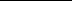 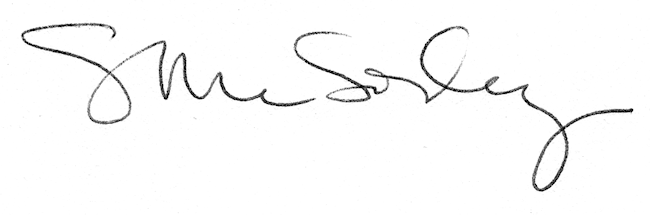 